Виховна діяльність класного керівникаЗмістАНОТАЦІЯ ………………………………….................................................................2ЧАСТИНА IРОЛЬ КЛАСНОГО КЕРІВНИКА У ОРГАНІЗАЦІЇ ВИХОВНОЇ ДІЯЛЬНОСТІ УЧНІВ1.1. Специфіка роботи класного керівника …………………………………………..31.2. Головні напрями і форми роботи класного керівника … ……………………..71.3. Принципи планування виховної діяльності ………………………..……………9ЧАСТИНА IIРОБОТА КЛАСНОГО КЕРІВНИКА ІЗ СТВОРЕННЯ І ВИХОВАННЯ УЧНІВСЬКОГО КОЛЕКТИВУ2.1. Розвиток класного колективу……………………………………………………..132.2. Етапи формування класного колективу за методикою Анатолія Лутошкіна ……………………………………………………………………..142.3. Сучасна класифікація та засоби формування дитячого колективу ……….16ЧАСТИНА IIIОРГАНІЗАЦІЯ ВИХОВНОЇ ДІЯЛЬНОСТІ В КЛАСІ3.1. Мета, принципи організації та форми роботи виховної діяльності класного керівника . ………………………………………… …………………………………………….203.2. Інтерактивні методи організації виховної діяльності ………………………...24ЧАСТИНА IVВЗАЄМОДІЯ КЛАСНОГО КЕРІВНИКА З ПЕДАГОГАМИ ТА БАТЬКАМИ4.1. Принципи взаємодії класного керівника з педагогами ………………………294.2. Принципи взаємодії класного керівника з батьками …………………………..30ЛітератураАНОТАЦІЯВ сучасних умовах розвитку освітнього процесу загалом та навчально-виховної системи зокрема пріоритетне значення надається цілеспрямованому процесу виховання, головним завданням якого є особистісний розвиток дитини, врахування її інтересів і потреб, акцент на розвиток творчої особистості. Здійснити ці надскладні завдання під силу лише спеціально підготовленому фахівцеві виховання, яким і є класний керівник. Діяльність класного керівника покликана урізноманітнювати та пожвавлювати виховну роботу в класі, особливо в колективі старшокласників, спрямовувати її на диференціацію та індивідуалізацію виховання, на ширший і глибший вияв здібностей та уподобань школярів.В рамках нашого вебінару Ви зможете ознайомитись із специфікою роботи класного керівника, отримати поради та рекомендації щодо принципів формування і виховання учнівського колективу та дізнаєтеся, яким чином класний керівник повинен вибудовувати стосунки з іншими педагогами та батьками.ЧАСТИНА IРОЛЬ КЛАСНОГО КЕРІВНИКА У ОРГАНІЗАЦІЇ ВИХОВНОЇ ДІЯЛЬНОСТІ УЧНІВ1.1. Специфіка роботи класного керівникаВ сучасній системі освіти особливе значення надається цілеспрямованому процесу виховання, пріоритетним завданням якого є розвиток особистості дитини, врахування її інтересів і потреб, формування високого рівня самостійності та рефлексії. Реалізація цього складного процесу є головним обов’язком класного керівника, який повинен бути високопрофесійним фахівцем у сфері виховання.Класний керівник – це педагог, який постійно спілкуються з учнями, закріпленими за ним, різнобічно впливає на них і водночас працює за предметною системою. Тобто, окрім викладання певного предмета, класний керівник дбає про об’єднання зусиль учителів, які працюють у певному класі, координацію їх дій для поліпшення результатів виховної та навчальної роботи з учнями класу.  Це цікавоУ XIX ст. цими питаннями займалися звільнені від уроків наглядачі, класні дами, вихователі. Після 1917 року їх посади були скасовані (подекуди залишилися на громадських засадах), а у 1935 році поновлені як додаткові до основної учительської посади. У сучасній школі звільнення класного керівника від учительської роботи не передбачене, оскільки на уроках педагог має змогу вивчати дітей. Проте часто класні керівники вважають, що їхні функції повинні обмежуватись лише організаційно-педагогічною роботою.  У своїй діяльності класний керівник тісно пов’язаний з іншими шкільними працівниками. Із заступником директора з виховної роботи він планує свою діяльність, бере участь у підготовці й проведенні шкільних свят, урочистих подій, інших заходів. З учителем праці з’ясовує питання профорієнтаційної виховної роботи, з бібліотекарем - проблеми забезпечення класу підручниками, аналіз читання учнями художньої літератури, з учителем фізичного виховання - участь у підготовці і проведенні спортивних змагань, спартакіад тощо. ВажливоКласними керівниками призначають найдосвідченіших учителів-вихователів. Діяльність класного керівника урізноманітнює, пожвавлює виховну роботу в класі, особливо в колективі старшокласників, спрямовує її на диференціацію та індивідуалізацію виховання, на ширший і глибший вияв здібностей та уподобань школярів.Завдання, функції, основні напрями і зміст роботи класного керівника в сучасних умовах визначаються «Положенням про класного керівника навчального закладу системи загальної середньої освіти», затвердженим наказом №434 Міністерства освіти і науки України від 06.09 2000 року.ДовідкаКласний керівник – це педагогічний працівник, який здійснює педагогічну діяльність з колективом учнів класу, навчальної групи професійно-технічного навчального закладу, окремими учнями, їх батьками, організацію і проведення позаурочної та культурно-масової роботи, сприяє взаємодії учасників навчально-виховного процесу в контексті створення належних умов для виконання завдань навчання і виховання, самореалізації та розвитку учнів (вихованців), їх соціального захисту.У Положенні зазначено, що класний керівник здійснює свою діяльність відповідно до основних завдань загальної середньої освіти, спрямованих на:● виховання громадянина України, формування поваги до Конституції України, державних символів України, почуття власної гідності, свідомого ставлення до обов’язків, прав і свобод людини і громадянина, відповідальності перед законом за свої дії;● формування особистості учня, його наукового світогляду, розвитку здібностей і обдарувань;● виконання вимог Державного стандарту загальної середньої освіти, підготовка учнів до подальшої освіти і трудової діяльності;● реалізацію  права  учнів  (вихованців) на вільне формування політичних і світоглядних переконань;● виховання шанобливого ставлення до родини, поваги до народних традицій і звичаїв, державної та рідної мови, національних цінностей українського народу та інших народів і націй;● виховання свідомого ставлення до свого та здоров’я інших громадян як найвищої соціальної цінності, формування засад здорового способу життя, збереження і зміцнення фізичного та психічного здоров’я учнів;● формування екологічної культури особистості, набуття знань і досвіду розв’язання екологічних проблем, залучення до практичної природоохоронної  роботи;● гуманізацію педагогічного процесу, демократизацію стосунків у колективі;● врахування інтересів учнів та організація ефективної роботи з батьками;● розвиток розумових і фізичних здібностей, формування високої пізнавальної культури, організація змістовного дозвілля учнів.Коментар експерта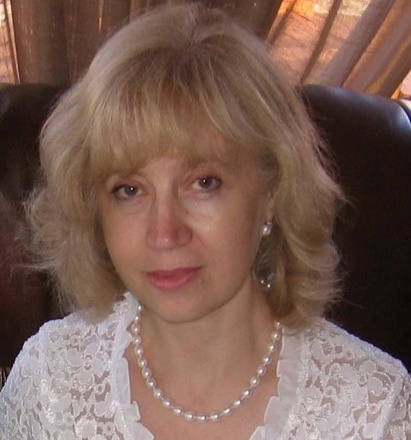 Згідно з Положенням, на класного керівника покладається ряд завдань, які необхідно реалізувати в процесі навчання і виховання учнівського колективу. Таким чином, головним і найважливішим завданням класного керівника є сприяння формуванню особистості учня, розвитку його можливостей, здібностей і талантів, а також його соціалізації, залучення до сфери суспільно-соціальних відносин. Реалізувати ці завдання можливо лише за допомогою детального вивчення особистості та поведінки учня, основним інструментом для здійснення якого є педагогічна діагностика. Педагогічна діагностика містить три аспекти:1) результати навчання, що виявляються у вигляді оцінки знань (академічні досягнення учнів);2) результати виховання у вигляді соціальних, емоційних, моральних якостей особистості і груп учнів;3) результати педагогічного процесу у вигляді психологічних якостей і новоутворень особистості, іншими словами, діагностується рівень знань учнів, соціального і психічного розвитку. ВажливоЛогічним підсумком виховної діяльності педагога повинна стати реалізація головних функцій при організації взаємодії з класом: діагностичної, організаторської, виховної, координаційної та стимулюючої. Організаційна функція передбачає уміння залучати колектив класу і кожного учня до різних видів виховної діяльності: пізнавальної, що сприяє збагаченню уявлень учнів про навколишню дійсність, суспільно корисної, спрямованої на загальну користь і благо, ціннісно-орієнтаційної, яка сприяє популяризації духовних та матеріальних соціально значущих цінностей і орієнтації їх на адекватну поведінку; художньо-творчої, що передбачає розвиток творчих здібностей, вільного спілкування, організації дозвілля учнів тощо.Виховна функція полягає в реалізації завдань розумового, морального, естетичного, трудового, фізичного, правового, екологічного, економічного виховання і є найскладнішою в діяльності класного керівника.Координаційна функція передбачає координацію класним керівником виховних зусиль усіх педагогів, батьків і громадськості та їх спрямування на вирішення завдань формування всебічно і гармонійно розвиненої особистості.Стимулююча функція полягає у своєчасному виявленні досягнень і недоліків у формуванні й розвитку особистості учня та застосуванні заходів, спрямованих на закріплення, зміцнення і розвиток позитивних зрушень, блокування й усунення цих недоліків.1.2. Головні напрями і форми роботи класного керівникаДіяльність класного керівника сповнена педагогічною творчістю і не обмежується певними рамками. Форми роботи можуть бути різними - індивідуальною, груповою і фронтальною. Вибір конкретної форми зумовлюється різними чинниками: завданням виховання, рівнем розвитку первинного колективу, індивідуальними особливостями школярів, об’єктивними обставинами, конкретними педагогічними ситуаціями та ін.   За критерієм використання джерел і засобів виховного впливу на особистість школярів форми роботи поділяють на: ● словесні (збори, доповіді, бесіди, диспути, конференції, зустрічі та ін.);● практичні (походи, екскурсії, спартакіади, олімпіади, конкурси тощо); ● наочні (діяльність шкільних музеїв, виставок, тематичні стенди та ін.).Усі вони взаємопов’язані, доповнюють і збагачують одна одну. Є види роботи, в яких одночасно використовують словесні, практичні, наочні форми. Наприклад, методика колективних творчих справ (КТС).Робота класного керівника із вивчення учнівУ технологічному циклі роботи класного керівника предметом аналізу є переважно соціально-моральні якості класу. Для того, щоб здійснювати виховну роботу, класний керівник повинен стежити за динамікою розвитку учнів і бачити проблеми, що виникають в процесі їх виховання. Багато учителів вважають, що вони й так добре знають своїх вихованців, так би мовити, «на око», без використання особливих методик, однак для оптимізації роботи необхідний все ж таки професійний підхід. Процес вивчення учнів має відбуватися з дотриманням певних правил:● вивчення потрібно спрямовувати на виявлення особливостей фізичного, психічного і соціального розвитку конкретного вихованця;● дослідження процесів розвитку школярів має тривати впродовж усіх років навчання;● виявляти потрібно не лише наявний рівень розвитку конкретної особистості, але й прогнозувати його з урахуванням «зони найближчого розвитку»;● вивчення особистості школярів та їх колективів потрібно спрямовувати на вирішення конкретних педагогічних завдань;● вихователь у процесі вивчення учнів має бути сповнений педагогічного оптимізму щодо їх розвитку і соціально-психологічного зростання;● вивчення учнів має охоплювати всі аспекти їх фізичного, психічного і соціального розвитку;● застосування методології вивчення учнів і шкільних колективів має відповідати віковим особливостям дітей;● дослідження соціально-психічного розвитку слід здійснювати в природних умовах навчально-виховного процесу;● дослідженням повинні бути охоплені усі учні, таке вивчення має стати систематичним;● вивчення учнів поєднують з виховним впливом на них;● вивчаючи учнів, слід акцентувати увагу на позитивних, а не негативних рисах характеру та поведінки.Методи вивчення учнів та учнівських колективів поділяють залежно від:   а) характеру участі школярів у них: пасивні (спостереження, кількісний і якісний аналіз результатів діяльності) та активні (анкетування, тестування, соціометричні вимірювання, проективні);   б) часу проведення: одномоментні (анкетування, тестування та ін.) та тривалі (цілеспрямоване спостереження, біографічний метод тощо);   в) місця проведення: шкільні (класні та позакласні) й лабораторні;   г) їх сутності: неекспериментальні (спостереження, анкетування, бесіди, аналіз продуктів діяльності), діагностичні (тести, ранжування), експериментальні (природні експерименти, лабораторні експерименти) та формуючі методи.    У практичній діяльності вивчення учнів здійснюють за орієнтовними програмами.Систематизація результатів вивчення особистості учнівПроцес вивчення учнів є складним і відповідальним. Його результати мають бути основою при плануванні та проведенні виховної роботи з учнями, а також її координації з учителями, батьками та іншими вихователями. З цією метою класний керівник ретельно і систематично має фіксувати результати вивчення особистості учнів і класних колективів. ВажливоРезультати вивчення особистості учня - це своєрідний банк відомостей про рівень й особливості фізичного, психічного і соціального розвитку кожного учня. До нього повинні мати доступ усі, хто займається навчально-виховною роботою з конкретними учнями.Фіксацію результатів вивчення учнів можна здійснювати двома способами: 1) у загальному зошиті на кожного учня відводять 2-3 сторінки і періодично фіксують дані про психічний і соціальний розвиток; 2) використовуючи «Особисту картку учня», яка дає змогу дотримуватися вимог програми, спостерігати за динамікою розвитку особистості.1.3. Принципи планування виховної діяльностіУспіх багатогранної виховної роботи з класом великою мірою залежить від якості її планування. Головними завданнями планування є визначення оптимальних рубежів педагогічної діяльності, мобілізація творчих зусиль учительського колективу на удосконалення процесу виховання, програмування роботи і можливостей педагогічного та учнівського колективів.ДовідкаПланування виховної роботи - процес науково обгрунтованого визначення шляхів, засобів і методів досягнення цілей щодо формування та розвитку особистості або колективу. Діяльність класного керівника неможлива без ретельно продуманого планування, оскільки план роботи класного керівника – це документ, на основі якого будується виховна робота в класі. Він дозволяє окреслити перспективи роботи і конкретні шляхи вирішення педагогічних завдань в класному колективі.Класний керівник у ході своєї роботи здійснює декілька видів планування:● Програма виховної роботи в класі. Вона може охопити досить тривалий період часу (від трьох років і більше).● Річний план виховної роботи, план на півріччя, чверть, місяць, тиждень і день.● План виховної діяльності із будь-якого найбільш важливого для даного класу напрямку діяльності (патріотичне, моральне, громадянське виховання та ін.).● План роботи з учнівським, батьківським комітетами, громадськими організаціями.● План підготовки виховних заходів, класних годин, годин спілкування.● План підготовки батьківських зборів, конференцій, круглих столів тощо.● План підвищення професійної майстерності класного керівника.● План самоосвіти.Складання психолого-педагогічної характеристики учня і класного колективуПерш ніж надавати дитині педагогічну підтримку, вчитель повинен вивчити індивідуально-особистісні риси школяра та скласти на нього психолого-педагогічну характеристику.Психолого-педагогічна характеристика є дієвим інструментом педагогічного впливу, оскільки акцентує увагу на ролі учителя не лише як координатора діяльності учня, але і як умілого організатора й натхненника навчально-пізнавальної діяльності школяра.Програма вивчення і структура характеристики класного колективу Класний колектив не є чимось сталим і незмінним, він постійно розвивається. Тому дослідження змін, які в ньому відбуваються, має практичне значення для виховної роботи в сенсі прогнозування її змісту та добору методів виховного впливу. Відомості про колектив, отримані за допомогою одного методу, потребують перевірки іншими для отримання достовірної та об'єктивної інформації.  Висновок Процес вивчення учнів є складним і відповідальним. Його результати мають бути основою при плануванні та проведенні виховної роботи з ними, а також її координації з учителями, батьками та іншими вихователями. З цією метою класний керівник повинен ретельно і систематично фіксувати результати вивчення особистості учнів і класних колективів. Це - своєрідний банк відомостей про рівень та особливості фізичного, психічного і соціального розвитку кожного учня. До нього повинні мати доступ усі, хто займається навчально-виховною роботою з конкретними учнями.ЧАСТИНА IIРОБОТА КЛАСНОГО КЕРІВНИКА ІЗ СТВОРЕННЯ І ВИХОВАННЯ УЧНІВСЬКОГО КОЛЕКТИВУ2.1. Розвиток класного колективуОдним із найважливіших завдань класного керівника є формування класного колективу, оскільки саме він є місцем тривалого перебування дитини і відіграє важливу роль у її вихованні. Скільки б не стверджували противники колективу, що колектив «нівелює» особистість, не даючи можливості самореалізуватися, доцільно зазначити, що спільна діяльність учнів і спільний простір їх життєдіяльності формує особливу систему взаємин, яка є благодатним грунтом для виховання особистості. Ефективна реалізація комплексу навчально-виховних завдань можлива лише за умови об’єднання учнів у дружний і працездатний колектив. ДовідкаКолектив (від лат. сollectivus - збірний) - соціальна спільнота людей, об'єднаних на основі суспільно-значущих цілей, загальних ціннісних орієнтацій, спільної діяльності та спілкування. Коли йдеться про визначення колективу як суб'єкту виховного процесу, то слід говорити про високий рівень соціально-психологічного розвитку людей, які мають спільну суспільно значущу мету, діяльність, що призводить до цієї мети, органи управління, міжособистісні стосунки та відповідальність за результати своєї діяльності.Сучасні психологічні дослідження дозволяють виділити такі ознаки колективу:● моральна спрямованість діяльності;● організаційна та психологічна єдність учасників колективу;● здатність до самоуправління;● групова готовність;● міжгрупова єдність.Для успішного керівництва класним колективом педагог повинен постійно збирати й аналізувати інформацію про учнівський колектив, використовуючи різні методики (соціометрію, анкетування, написання творів тощо) і на основі аналізу планувати та здійснювати педагогічний вплив, використовуючи різноманітні засоби і, в першу чергу, громадську думку, спрямовані на підвищення рівня розвитку колективу й кожного учня, при цьому виходячи з позицій поваги до особистості, співробітництва, визнання неповторності кожної індивідуальності.2.2. Етапи формування класного колективу за методикою Анатолія ЛутошкінаЕтапи розвитку та характерні особливості розвитку класного колективу було досліджено радянським вченим Анатолієм Лутошкіним, який виділив 5 основних етапів (циклів) якісних змін всередині дитячої групи. Портрет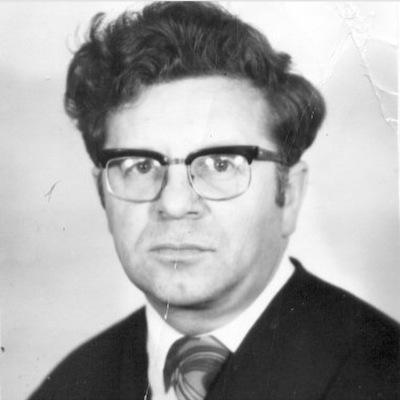 Ці стадії дають практичне уявлення про етапи розвитку колективу. Аналізуючи їх значення, класний керівник може визначити, на якому етапі перебуває класний колектив і вирішити, що необхідно робити, щоб піднятися на вищий щабель розвитку.1 етап. «Піщаний розсип»Придивіться до піщаного розсипу - скільки піщинок зібрано разом і в той же час кожна з них живе своїм окремим життям. Подує вітерець - віднесе частину піску, що лежить скраю, подалі, повіє сильніший вітер - рознесе пісок на всі боки, поки хтось не згребе його в купу.Буває так і в групах людей. Там теж кожен як піщинка: начебто всі разом, і в той же час кожен сам по собі. Немає того, що б змогло поєднати людей. Вони ще мало знають один одного або просто не насмілюються чи не бажають іти назустріч один одному.Немає спільних інтересів, спільних справ, - тобто того важливого центру, навколо якого б відбувалося об’єднання, згуртування людей, де б кожен відчував, що він потрібний іншому і сам потребує уваги інших. Група ця існує формально, не приносячи радості й задоволення її учасникам.2 етап. «М'яка глина»Відомо, що м’яка глина - матеріал, який порівняно легко піддається впливу, і з нього можна ліпити різні вироби. В руках майстра цей матеріал перетворюється на прекрасний виріб. Але якщо до нього не прикласти жодних зусиль, він може і надалі залишатися і звичайним шматком глини. У групі, що знаходиться на цій стадії, помітні перші зусилля, спрямовані на згуртування колективу. Не все виходить у організаторів, немає достатнього досвіду спільної роботи. Найчастіше об’єднуючою ланкою на цьому етапі є формальна дисципліна за вимогою вчителя. Відносини, в основному, доброзичливі, однак діти не завжди уважні та рідко допомагають один до одному. У такому колективі переважають замкнуті приятельські угруповання, які мало спілкуються та нерідко конфліктують. Справжнього лідера поки що немає або йому важко себе проявити, оскільки по-справжньому його нікому підтримати.3 етап. «Мерехтливий маяк»У неспокійному морі маяк приносить впевненість: курс вибраний правильно, так тримати! Зауважте, маяк горить не постійно, а лише періодично викидає промені світла, ніби висловлюючи готовність прийти на допомогу.На цьому етапі розвитку учасники колективу взаємодіють за подібним принципом: підтримують один одного і завжди готові прийти на допомогу. У такій групі домінує бажання працювати спільно, допомагати один одному, бути разом. Але бажання - це ще не все, адже дружба, товариська взаємодопомога потребують постійного горіння, а не поодиноких, нехай навіть частих, спалахів. Однак у такій групі вже є актив, своєрідне «обличчя» колективу, вона виділяється серед інших своєї «несхожістю», індивідуальністю. Труднощами колективу на вищевказаному етапі є недостатня ініціативність, її учасники рідко вносять власні пропозиції, виникають проблеми у спілкуванні та пошуку компромісних рішень. Тобто прояв соціально значущої активності виявляється фрагментарно, так би мовити, активними сплесками, подібно до принципу дії маяка, та й то – не в усіх учасників колективу.4 етап. «Червоні вітрила»Червоне вітрило - символ цілеспрямованості, руху вперед, дружньої вірності, важливого для існування колективу принципу «один за всіх і всі за одного».Дружня підтримка і зацікавленість справами один одного поєднуються з принциповістю і взаємної вимогливістю. «Командний склад вітрильника» - знаючі і надійні організатори. Більшість учасників групи пишаються своїм колективом та гостро переживають спільні невдачі.Учасники колективу  жваво цікавляться справами інших груп і, коли їх про це просять, приходять на допомогу.Хоч така група і згуртована, бувають моменти, коли її учасникам не вистачає мужності визнати свої помилки. Однак такий колектив є вже досить перспективною суспільною організацією, недоліки взаємодії у складі якої легко піддаються корегуванню.5 етап. «Палаючий факел»Палаючий факел - це живе полум'я, паливним матеріалом якого є тісна дружба, відмінне взаєморозуміння, ділове співтовариство.Так, тут добре виявляються всі якості колективу, які ми охарактеризували на етапі «Червоні вітрила». Але це ще не все.Світити можна і для себе, пробираючись крізь чагарники, але хіба можна відчувати себе щасливим, якщо поруч комусь важко, якщо позаду тебе люди, яким потрібна допомога? Справжнім колективом можна назвати лише таку групу, яка не замикається у вузьких рамках лише свого об'єднання. Справжній колектив - той, де люди самі бачать, коли вони потрібні, і самі безкорисливо приходять на допомогу; де немає байдужих, якщо іншим погано; де роблять все, щоб принести користь іншим.Класифікація етапів розвитку колективу Анатолія Лутошкіна, подана у яскравій та образній формі, може слугувати гарним орієнтиром для класного керівника при визначенні актуальної стадії розвитку класу з метою визначення методів роботи подальшого формування та організації ефективної міжособистісної взаємодії учасників. 2.3. Сучасна класифікація та засоби формування дитячого колективуВиховне значення колективу та його вплив на особистість учня не можна недооцінювати. Оскільки кожен учень щодня перебуває в класі, то й клас (свідомо чи несвідомо) впливає на нього.Колектив – це динамічна структура, яка постійно розвивається, проходячи певні стадії. Стадійність розвитку колективу є вираженням внутрішньої діалектики його становлення, в основі якої - рівень взаємовідносин між вихователем і вихованцями, між членами колективу. Сучасна педагогіка виокремлює чотири стадії розвитку учнівського колективу.Стадії розвитку класного колективуВажливоКожна стадія розвитку триває один-півтора року, залежно від стосунків усередині колективу. На її початку колектив нібито поділений на три соціально-психологічні мікрогрупи: активістів (опору класного керівника), пасивних учнів (які поступово долають байдужість), «ядро опору» (педагогічно занедбані діти). Наприкінці реалізації принципів та завдань етапів розвитку колектив повинен стати психологічно та педагогічно однорідним утворенням.Процес розвитку класного колективу складний і суперечливий, тому його можливо реалізувати лише в ході цілеспрямованої організації діяльності школярів. Саме різноманітна соціально значуща діяльність (навчально-пізнавальна, трудова, художньо-творча, спортивно-оздоровча, ціннісно-орієнтаційна) створює особливий емоційний настрій, «позитивний тон» всередині колективу, дружнє єднання його членів.ВажливоНа всіх стадіях розвитку учнівського колективу необхідна системність - послідовно сформульовані перед колективом завдання, виконання яких забезпечуватиме перехід від простого задоволення результатами до глибокого почуття обов’язку.Методи формування класного колективуПедагог, спираючись на високі вимоги колективу до кожної особи, на досягнутий рівень розвитку колективу, вікові та індивідуальні особливості кожного, коригує самовиховання учнів, створює загальну мажорну та безконфліктну атмосферу. У сучасній педагогічній практиці існує величезна кількість методів, покликаних сприяти формуванню та розвитку учнівського колективу відповідно до вікових та індивідуальних особливостей класної спільноти загалом та кожного учня зокрема. Одним із таких методів є педагогічна вимога, яка небезпідставно вважається чи не найважливішим чинником становлення колективу. Вона допомагає зміцнити дисципліну в класі, вносить дух організованості в діяльність вихованців, стимулює їх розвиток, допомагає зміцнювати міжособистісні взаємини і надає їм суспільну спрямованість. Пред’явлення вимог на першому етапі формування колективу дозволяє класному керівникові реалізувати його поступовий перехід на більш високий щабель розвитку.Іще одним дієвим засобом створення колективу є формування колективної думки, яка являє собою сукупність узагальнених оцінок, що даються в середовищі вихованців різноманітним явищам і фактам колективного життя. Функція  колективної думки полягає в стимуляції усіх позитивних явищ життєдіяльності колективу і подоланні негативних тенденцій. Створенню громадської думки сприяє різноманітна практична діяльність членів колективу і реалізація організаційно-роз’яснювальних заходів у формі бесід, зборів, колективних обговорень, дискусій тощо.Важливою умовою розвитку колективу є організація учнівського самоврядування.ДовідкаУчнівське самоврядування – це продуктивна форма організації життєдіяльності колективу учнів, що забезпечує їх самостійність, активність в ухваленні і реалізації важливих проблем та сприяє формуванню високого рівня колективної свідомості. Самоврядування не може починатися «зверху», тобто із створення управлінських органів колективу, воно природно повинно виростати «знизу», із самоорганізаціі тих чи інших видів діяльності класу. Самоврядування часто називають також «школою громадянської зрілості». В процесі самоврядування діє так званий закон трьох «самі»: «самі шукаємо справи», «самі плануємо і реалізуємо їх», «самі підбиваємо підсумки на основі колективного аналізу». Головним завданням педагогів у процесі організації самоврядування є постійна підтримка мотиваційної сфери дитини, тобто такого стану, за якого стає необхідним постійне самовдосконалення та бажання стати гідним громадянином держави. Самоврядування не означає повну відсутність контролю з боку вчителя, а є об’єктом і результатом найскладнішої, найвищої форми керівництва дитячим колективом. Робота шкільного самоврядування повинна бути різноманітною за змістом та формами, характеризуватися багатогранністю та охоплювати всі аспекти шкільного життя.ВисновокЛюдина не може існувати в суспільстві ізольовано, всі її найкращі якості, вміння та риси характеру виявляються у колективі. Класний колектив допомагає дитині знайти своє призначення у житті, змінює та формує особистість, допомагає реалізувати себе, максимально активізувати усі свої можливості і здібності. Колектив, безсумнівно, є одним із найважливіших факторів розвитку та становлення особистості.ЧАСТИНА IIIОРГАНІЗАЦІЯ ВИХОВНОЇ ДІЯЛЬНОСТІ В КЛАСІ3.1. Мета, принципи організації та форми роботи виховної діяльності класного керівникаВиховна діяльність класного керівника являє собою особливий вид педагогічної діяльності, спрямований на створення сприятливих умов для розвитку особистості, вдосконалення людей і відносин між ними. Виховна діяльність класного керівника, як і будь-яка інша діяльність, починається із визначення мети. Коментар експерта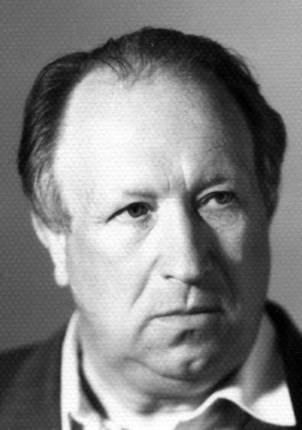 Більшість сучасних науковців визначають мету виховання як сукупність властивостей особистості, до виховання яких прагне суспільство. З розвитком суспільства змінюється і мета виховання.«Метою освіти, - підкреслює закон України «Про освіту», - є всебічний розвиток людини як особистості та найвищої цінності суспільства, розвиток її талантів, розумових і фізичних здібностей, виховання високих моральних якостей, формування громадян, здатних до свідомого суспільного вибору...» «Основна мета національного виховання, - йдеться в Національній доктрині розвитку освіти, - є виховання свідомого громадянина, патріота, набуття молоддю соціального досвіду, високої культури міжнаціональних взаємовідносин, формування у молоді потреби та уміння жити в громадянському суспільстві, духовності та фізичної досконалості, моральної, художньо-естетичної, трудової, екологічної культури» .Мета виховання конкретизується шляхом розробки та виконання системи виховних завдань, які об’єднуються в пріоритетні виховні напрями: розумове, моральне, трудове та інші. Такі напрями тісно пов’язані між собою, доповнюють один одного, мають самостійне теоретико-методологічне значення та в сукупності утворюють цілісну систему національного виховання.Форми виховної роботи класного керівникаФорми роботи класного керівника повинні насамперед відповідати педагогічній ситуації, що склалася в школі і в конкретному класі, традиційному досвіду виховання; а ступінь педагогічного впливу – визначатися рівнем розвитку особистостей учнів, сформованістю класного колективу як групи, у складі якої відбувається розвиток і самовизначення дітей. ДовідкаФорма виховної роботи – це спосіб організації виховного процесу, своєрідна оболонка його внутрішньої сутності, логіки та змісту, покликана систематизувати комплекс навчально-виховних завдань.Форми організації виховної діяльності безпосередньо пов’язані з кількістю учасників, часом, місцем організації виховного заходу та загальним порядком його здійснення. Однією з найпоширеніших форм організації виховної роботи є виховна година. ДовідкаВиховна година - це гнучка за складом і структурою форма фронтальної виховної роботи, що являє собою спеціально організоване в позаурочний час спілкування класного керівника з учнями з метою сприяння формуванню класного колективу і особистісного розвитку його членів. В ході організації та проведення виховних годин важливим є вирішення таких завдань:● збагачення свідомості учнів актуальними знаннями про природу, суспільство, техніку, людину;● формування у дітей умінь та навичок розумової і практичної діяльності;● розвиток емоційно-чуттєвої сфери і ціннісно-смислового осередку особистості дитини;● сприяння становленню і активізації особистості учня, виявлення його творчих умінь та здібностей;● формування класного колективу як сприятливого середовища розвитку і життєдіяльності дитини. Виховна година в сенсі організаційної складової фактично є алгоритмом послідовно виконуваних дій, спрямованих на реалізацію запланованих виховних завдань. Структура організації виховної години1 етап. Планування педагогом спільно з учнями та їх батьками тематики виховних годин на новий навчальний рік.2 етап. Уточнення теми особистісно-орієнтованого класної години і спільне генерування ідей щодо її підготовки та проведення.3 етап. Визначення мети, змісту, вибір форми, дати і місця проведення виховної години, формування учасників та розробка плану їх дій.4 етап. Організація індивідуальної та групової діяльності з підготовки виховної години, оформлення вчителем спільно з іншими організаторами сценарного плану заходу.5 етап. Проведення виховної години.6 етап. Аналіз діяльності із підготовки та проведення, оцінка рівня результативності виховної години. ВажливоКласний керівник може використовувати у своїй роботі різноманітні форми групової діяльності, такі як конкурси, вікторини, літературний і музичний салони, турніри, вечорниці, аукціони, ярмарки, ток-шоу, дискусії, діалоги, колективні творчі справи, сократівські бесіди, гарячі лінії та ін. При організації подібних заходів потрібно враховувати перш за все інтереси та вікові особливості дітей. Виховні години вчать учнів аналізувати свої дії та вчинки, розвивають у них здатність до осмислення життєвих явищ, усвідомлення соціальної спрямованості своєї життєдіяльності. Тематика виховних годин може бути різноманітною, тому для виявлення педагогічної творчості класного керівника щодо форми проведення виховної години немає встановлених меж. Також неможливо заздалегідь передбачити усі актуальні для класу проблеми і включити їх обговорення до плану виховної роботи. Ці моменти надають змісту виховної години динамічності, елементів постійної новизни та непередбачуваності.Технологія організації та проведення групового виховного заходуНа сучасному етапі розвитку навчально-виховного процесу є поширеною технологія організації і проведення групових заходів, розроблена професором педагогічних наук Надією Щурковою. Авторка зазначає, що групові заходи є дієвим стимулом підвищення активності вихованців, оскільки при організації спільної групової діяльності здійснюється взаємоконтроль, взаємопідтримка та командна співпраця.Коментар експерта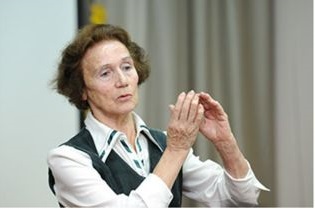              На думку авторки, технологія організації та проведення групових заходів має вигляд технологічного ланцюжка, який передбачає виконання комплексу послідовних дій. Підготовчий етап – полягає у попередньому формуванні особистісного та колективного ставлення вихованців до групового заходу, актуалізація його теми та ідеї. Початок виховного заходу. На цьому етапі важливо психологічно налаштувати учнів на тему заходу з метою організації подальшої емпатії (співпереживання), тому доцільно продумати вступне слово педагога, відповідний музичний супровід, привітання, презентацію тощо).Змістовна діяльність (головна частина виховного заходу).Завершення, або «фінальний акорд».Проекція на майбутнє (колективне обговорення та висновки).Порушення структурного плану організації виховного заходу може негативно вплинути на ефективність його результатів, тому з метою успішного використання вищевказаної технології слід чітко дотримуватись алгоритму його організації та проведення. Важливо Слід пам’ятати, що головна мета будь-якого виховного заходу - формування ціннісних характеристик з урахуванням індивідуально-вікових особливостей та інтересів дітей. При організації групової діяльності необхідно продумати цікаву та об’єктивну систему оцінювання, яка повинна бути значимою для учнів. Участь дитини у виховному заході повинна бути добровільною та грунтуватися на принципах особистісно-орієнтованого підходу. Виховні заходи готуються із використанням різноманітних засобів педагогічного впливу, однак їх концентрація повинна бути оптимальною, щоб надмірно не перенасичувати емоційний стан дитини. Практика свідчить, що виховна діяльність не завжди досягає поставленої мети. Однією з причин такого явища може бути пасивність її учасників (вихованців).3.2. Інтерактивні методи організації виховної діяльностіВ сучасних умовах класному керівникові необхідно організовувати та здійснювати інтерактивну виховну діяльність, основою якої є рівноправність її суб’єктів з одного боку та їх внутрішня активність - з іншого. ДовідкаІнтерактивна виховна діяльність (від лат. іnterims - внутрішній) - це діяльність, яка збуджує внутрішню активність вихованця і характеризується рефлексивністю, зіткненням і відстоюванням різних позицій вихованців, відкритістю, здатністю до критичності й самокритичності, діалогу, прийняття вільної позиції. Інтерактивна виховна діяльність передбачає:● зміну взаємодії між вихователем і вихованцем, яка будується на розумінні, прийнятті та визнанні особистості дитини;● мінімізацію примусового характеру діяльності, свідоме регулювання учнями власної поведінки;● інтенсивну мисленнєву діяльність;● домінування особистісного підходу при вирішенні проблем та завдань;● цілеспрямоване створення педагогом комплексу зовнішніх умов, що сприяють отриманню учнями задоволення, вираженню позитивних емоцій (ситуація успіху);● активна взаємодія із суспільством, відкритість внутрішнього світу суб’єкта;● використання полілогів, діалогів, принципів партнерства та співробітництва із послідовним зростанням рівня активності вихованця.До інтерактивних методів належать:● обговорення складних дискусійних ситуацій (дискусії, дебати);● «case-study» (аналіз конкретних ситуацій, ситуаційний аналіз);● творчі завдання;● колективні творчі справи;● рольові, ділові, організаційно-діяльнісні ігри;● проектування (соціальні проекти);● виставки, спектаклі, вистави і т.д .;● симпозіуми;● відеоконференції;● використання суспільних ресурсів (запрошення фахівців, інтерактивна екскурсія);● переговори і медіація;● змагання;● круглий стіл;● тренінг, мозковий штурм.Технологія колективних творчих справ (КТС)В сучасній системі виховної роботи класні керівники часто використовують також технологію колективних творчих справ (КТС). ДовідкаТехнологія колективних творчих справ – інтерактивний метод організації виховної роботи, суть якого полягає у спільній діяльності дорослих та дітей, в ході якої всі члени колективу є рівноправними суб’єктами, а сама діяльність позначена колективною творчістю і спрямована на розвиток особистісних характеристик її учасників. Головними умовами організації технології колективних творчих справ є:● колективна організація діяльності;● колективна творчість;● спільне формування мети заходу;● організація ситуацій-зразків;● емоційне насичення життя колективу;● високий рівень творчої спрямованості діяльності колективу.Змагальність та імпровізація в ході таких заходів збуджують активність дитини і створюють умови для формування самостійності, творчого світогляду особистості, власної громадянської позиції та системи ціннісної орієнтаціі вихованців. Виконання колективних творчих справ стимулює також формування  гуманістичних якостей, оскільки на перший план будь-якої колективної справи виходить турбота про поліпшення спільного життя та інших людей.Організація ігрової діяльності як ефективної форми реалізації виховних завданьВикористання гри у виховній діяльності класного керівника обумовлено її багатофункціональністю. Її сутність полягає насамперед у здатності творчо переосмислювати дійсність і ставити дитину в суб’єктну позицію з метою її максимальної самореалізації. В ході гри школяр, перш за все, усвідомлює власне «Я», демонструє й розвиває особистісний досвід, творчі та рефлексивно-оцінні здібності.ДовідкаГра – це форма організації навчально-виховної діяльності, яка являє собою широкий простір для внутрішньої соціалізації дитини та є ефективним засобом засвоєння важливих соціальних установок. Усе вищевказане дозволяє класному керівникові ефективно використовувати гру в контексті виховної діяльності класного колективу. Виокремлюють такі організаційні етапи гри:Використання методу дискусіїВ процесі ігрової взаємодії істотне значення має активність вихованців, оскільки під час гри, так би мовити, «провокується» фізична, соціальна й пізнавальна активність. Сьогодні в практиці організації виховної взаємодії з учнями класні керівники часто використовують метод дискусії.ДовідкаДискусія - це спосіб організації спільної колективної діяльності, що має на меті інтенсивне та продуктивне вирішення групових задач і знаходження правильної відповіді, виявлення існуючого різноманіття точок зору учасників на питання чи проблему і всебічний аналіз кожної з них. Це метод, що дозволяє за допомогою логічних доказів впливати на думку і позиції учасників дискусії.Необхідною умовою проведення дискусії є наявність у вихованців необхідного обсягу знань із обговорюваної проблематики. При організації методу дискусії виокремлюють такі етапи.Підготовчий етап (передбачає вибір теми, керівника, вивчення проблематики, знайомство з літературою, розробку питань, консультування з фахівцями, аналіз наявних точок зору, підготовку наочного матеріалу та ін.).Організаційний етап (містить слово керівника із актуалізацією теми дискусії, оприлюднення питань для обговорення, постановку завдань і т.д.).Етап вирішення дискусійної проблеми (передбачає активне обговорення порушених питань, аргументацію власних думок і суджень).Заключний етап (включає висновки, аналіз ступеню досягнення цілей, оцінку позицій, дотримання правил дискусії та ін.).Підсумки дискусії повинні відображати думку більшості учасників, а результати - зіставлятися із початковою метою заходу. При виборі форм виховної діяльності класний керівник повинен враховувати ряд факторів:● виховну мету заходу;● зміст виховної діяльності, актуальної для вихованців;● рівень вихованості учнів, їх інтересів і потреб;● можливості форм виховної діяльності при постановці вихованця в  позицію суб’єкта виховної діяльності;● облік можливостей батьків, учнів, педагогів, школи.Дискусія є дієвою тоді, коли вона стимулює пізнавальний інтерес її учасників, збагачує їх знання й уміння, формує творчі та розумові навички, сприяє їх удосконаленню, вчить поважати опонента, відстоювати свої аргументи й шанувати інших. Зважаючи на специфіку й методичні особливості дискусії, окремі її елементи рекомендується застосувати вже в середніх, а в повному обсязі – у старших класах.ВисновокДо вибору форм роботи класний керівник повинен підходить творчо, з урахуванням умов життя школи, можливостей і особливостей дітей, змісту дитячого життя, яку належить разом з дітьми осмислювати, аналізувати, узагальнювати і коригувати.Нові інтерактивні методи навчання дають можливість учням зрозуміти взаємозв’язок між подіями, аналізувати, висловлювати власну думку, вміти аргументувати і толерантно організовувати диспут. Тому сучасні підходи до використання нових форм в навчанні не повинні грунтуватися лише на парадигмі засвоєння нових знань, умінь і навичок, а, перш за все, на принципах реалізації розвитку, який забезпечує становлення дитини як суб’єкта життєдіяльності.ЧАСТИНА IVВЗАЄМОДІЯ КЛАСНОГО КЕРІВНИКА З ПЕДАГОГАМИ ТА БАТЬКАМИ4.1. Принципи взаємодії класного керівника з педагогамиВ процесі організації та здійснення виховної роботи з учнями класний керівник повинен підтримувати тісні контакти з учителями-предметниками з метою встановлення єдиних вимог до учнів і підвищення якості навчально-виховного процесу. Однією з форм такої роботи є відвідування класним керівником уроків, що проводяться вчителями в його класі. У процесі відвідування занять він спостерігає за роботою учнів, їх дисципліною, аналізує якість знань і пізнавальну активність. Одночасно з цим класний керівник вивчає питання оцінювання учнів та ефективність використання оцінки як стимулюючого фактору навчання, дозування обсягу домашніх завдань і т.д.ВажливоСпостерігаючи за роботою учнів на уроках, класний керівник допомагає вчителям враховувати індивідуальні особливості учнів та регулює навчальне навантаження школярів, контролюючи, щоб об’єм матеріалу не перевищував встановлених законодавством норм.Класний керівник вивчає навчальні труднощі та спільно з батьками і вчителями застосовує методи для їх усунення. Деякі учні потребують додаткових занять, інші – посиленого контролю з боку батьків, підвищеної уваги та навіть лікування. Одним із важливих завдань класного керівника є грамотна організація взаємодопомоги між учнями, яка здійснюється на добровільних засадах у формі товариського співробітництва.Класний керівник спільно з учителями формує пізнавальний інтерес учнів, всіляко сприяє їх включенню в роботу предметних гуртків, організовує бесіди на наукові теми, зустрічі з видатними людьми тощо.Важливою проблемою в роботі класного керівника з учителями є організація допомоги учням, які відстають у навчанні. Звичайно, цією проблемою займається кожен учитель-предметник, але саме класний керівник, перебуваючи в постійних контактах з учнями, може визначити об’єктивні причини зниження якості знань того чи іншого школяра і попросити вчителя врахувати їх у роботі. Не менш суттєвою ланкою спільної роботи класного керівника з учителями є активізація позакласної навчальної роботи, і зокрема, гурткових занять, предметних олімпіад, виставок учнівської творчості.Нарешті, сам класний керівник потребує допомоги вчителів в організації позаурочної виховної роботи, оскільки за його проханням вчителі організовують з учнями індивідуальні та групові бесіди на наукові, моральні та етичні теми, беруть участь в класних зборах, у налагодженні суспільно-корисної роботи і тощо. ВажливоСистематична співпраця класного керівника з учителями-предметниками допомагає підвищити змістовність і дієвість не лише процесу навчання загалом, а й якість організації навчально-виховної роботи зокрема.В контексті організації позашкільної роботи класного колективу, при перебуванні дітей у закладах дозвілля та під час канікул класний керівник активно взаємодіє з педагогом-організатором. Погоджуючи спільну діяльність, класний керівник залучає його до здійснення різноманітних заходів всередині класу, організовує участь учнів в загальношкільних заходах у позанавчальний та канікулярний час. За підтримки педагога-організатора класний керівник залучає до роботи з класом представників культури, спорту, яскравих особистостей громадськості.Класний керівник повинен тісно взаємодіяти із соціальним педагогом, спільно з ним організовувати соціально значущу діяльність учнів, заходи, спрямовані на розвиток соціальних ініціатив, реалізацію соціальних проектів.Поширеними сучасними формами соціальної активності учнів є різноманітні дитячі громадські об’єднання, що сприяють включенню дітей і підлітків в нові соціальні відносини, їх самореалізації, розвитку громадянської та моральної позиції, соціалізації особистості. В цьому напрямку діяльності класного керівника важливо визначитися у співпраці із старшим вожатим. Зокрема, спільними зусиллями організовується інформування учнів про діючі дитячі й молодіжні громадські організації та об’єднання.ВисновокДля успішного вирішення різноманітних проблем навчання, виховання і розвитку особистості дитини необхідна активна взаємодія всіх учасників освітнього процесу, диференціація, інтеграція і координація педагогічної праці в єдиному освітньому просторі та соціокультурному середовищі. У зв’язку з цим педагогічною радою загальноосвітніх установ при визначенні функцій класного керівника необхідно в першу чергу чітко визначити його права, обов’язки і відповідальність, співвідносячи їх з посадовими обов’язками інших учасників освітнього процесу.4.2. Взаємодія класного керівника з батькамиЕфективність виховання дітей значною мірою залежить від того, наскільки тісно налагоджено рівень взаємодії класного керівника з сім’єю дитини, оскільки саме родина є головним союзником у вихованні дітей. Основними функціями класного керівника в процесі організації роботи з батьками є:● систематичне інформування батьків про стан справ в класі і школі;● психолого-педагогічна освіта батьків;● організація спільної діяльності дорослих і дітей;● індивідуальна робота з батьками в напрямку коригування сімейного виховання;● координація взаємодії відповідно до смислової лінії «школа - родина - загально державні - недержавні і професійні організації».Позитивна специфіка взаємодії класного керівника і родини учня полягає у високому рівні зацікавлення обох сторін у вивченні дитини, розвитку її кращих якостей та спрямуванні в процесі становлення життєвої позиції. Принципи взаємодії класного керівника з батьками повинні включати:● взаємну довіру і повагу;● співробітництво;● відсутність тиску на дітей і батьків;● облік індивідуальних особливостей сімейного виховання;● взаємну підтримку і допомогу;● диференціацію педагогічних впливів на батьків;● терпіння і толерантність у організації міжособистісної взаємодії;● конфіденційність;● педагогічний оптимізм.Облік та систематизація вищезазначених принципів дає можливість педагогу спільно з батьками акумулювати зусилля для створення сприятливих умов формування дитини, її самовизначення та самореалізації. В процесі організації взаємодії з батьками класний керівник виконує такі види робіт:● планування і організація психолого-педагогічного інформування батьків;● ознайомлення батьків з організацією навчально-виховного процесу навчального закладу та стратегією його розвитку;● залучення батьків до управління навчально-виховним процесом та спільної діяльності з дітьми;● організація взаємодії з трудовими та громадськими організаціями батьків;● коригування виховного впливу окремих сімей на особистість та ціннісно-орієнтаційний розвиток дитини.При організації взаємодії класний керівник враховує типи сімей відповідно до класифікації:- за кількістю дітей (багатодітні, малодітні, однодітні, бездітні);- за складом: однопоколінні (тільки подружжя), двохпоколінні (батьки і діти), міжпоколінні (діти, батьки і батьки батьків);- неповні сім’ї (дитину виховує один з батьків);- позашлюбні сім’ї;- за характером взаємовідносин (благополучні, середні, неблагополучні).ВажливоСпівпраця класного керівника і сім’ї - це результат цілеспрямованої систематичної роботи, яка передбачає комплексне вивчення сім’ї, особливостей і умов родинного виховання із використанням різноманітних форм спільної діяльності.Загальна інформація для батьків може включати різноманітні аспекти і пропонуватися в різних варіантах. Наприклад, батьки, чиї діти навчаються у тій чи іншій школі, повинні ознайомитись із вихідною інформацією, що характеризує освітній заклад. Ознайомленню підлягають:● статут школи і режим її роботи;● зміст навчання (навчальний план і перелік освітніх програм, що реалізуються в школі);● перспективний план розвитку школи;● розклад гуртків і факультативів;● організація позакласної роботи: традиційні заходи школи та класу, ключові справи року, програми екскурсій, відвідування музеїв, театрів і т.д.);● відомості про додаткові освітні послуги;● відомості про кваліфікацію педагогів та їх досягнення;● інформація про досягнення школи та її учнів;● матеріально-технічне забезпечення школи;● відомості про розподіл бюджетних і позабюджетних коштів;● відомості про результати підсумкової атестації учнів, результати ЗНО, шкільних та позашкільних олімпіад, творчих конкурсів тощо.Інформування батьків може здійснюватися за допомогою оформлення стендів, буклетів, періодичних бюлетенів, видання шкільних журналів і газет. Важливу роль в інформуванні відіграють внутрішньошкільні ЗМІ, батьківські форуми та збори, конференції, особисті бесіди, консультації, оформлення і презентація індивідуального портфоліо учня. Класне самоврядуванняНа класних зборах обговорюються проблеми, що відображають загальні інтереси батьків і дітей, тому важливою умовою участі в заході є добровільність з боку батьків, врахування побажань всіх учасників зборів класним керівником і, як наслідок, організація продуктивного співробітництва обох сторін.Пам’ятка вчителюБатьківські збори відбуваються особливо активно при організації класним керівником групових видів робіт, виконання спільних творчих завдань, вирішення проблемних питань, обговорення ситуацій з життя класу. Збори можна організовувати у формі конференції, диспуту, колективної творчої справи, рольової або ділової гри. Значний інтерес у батьків викликають також збори-практикуми із залученням фахівців (юристів, лікарів, поліцейських та ін.), а також організація різноманітних заходів пізнавальної діяльності: громадських оглядів знань, творчих звітів з предметів, відкритих уроків, свят, турнірів знавців тощо.При організації вищевказаних заходів вчитель формулює мету і завдання, допомагає у організації груп та загальної підготовчої роботи, корегуючи взаємодію між дітьми. Батьки беруть участь в оформленні, підготовці заохочувальних призів та оцінці результатів заходу. ВисновокГоловними завданнями діяльності класного керівника є систематичне сприяння саморозвитку особистості, реалізації її творчого потенціалу, реалізацію усіх етапів формування класного колективу, створення необхідних умов для активізації зусиль дітей із самостійного вирішенням власних проблем.Діяльність класного керівника досягає своєї мети і дає найкращі результати за умови, якщо вона реалізується за певною системою, що являє собою сукупність взаємозв’язаних виховних заходів, які випливають з мети та завдань виховання. Вона передбачає об’єктивний вибір посильного для учнів виховного матеріалу та вміле використання найефективніших засобів і методів впливу.Провідними в діяльності класного керівника є ідейно-виховні функції. Працюючи впродовж ряду років з постійним складом учнів, він має змогу поєднати зусилля, спрямовані на згуртування і виховання класного колективу, з вдумливим індивідуальним підходом до кожного учня. Хоч класний керівник і є головним вихователем учнів, він здійснює виховну роботу не сам, а спільно з усім педагогічним колективом, позашкільними закладами, родиною та громадськістю. Координація комплексу цієї діяльності, надання їй організаційної єдності, підпорядкування загальному планові значною мірою залежать від особистих та організаторських якостей класного керівника.ЛітератураБачинська Є.М. Організація учнівського самоврядування в закладах освіти Київської області. Навчальний-методичний посібник. - Біла Церква: КОІПОПК, 2002 - с. 90.Врублевська М.О. Орган учнівського самоврядування // Виховна робота в школі: Науково-методичний журнал. - Харків. - 2006. -. №10 (23). с. 2-15Виховний процес: вивчення ефективності: метод. рекоменд. / за ред. Є. Н. Степанова. – М.: Сфера, 2001. Гуткіна Л. Д. Настільна книга класного керівника / Л. Д. Гуткіна. –М. : Центр «Педагогічний пошук», 2004. – 144 с.5. Данилів І.І. Структура учнівського парламенту // Виховна робота в школі: Науково-методичний журнал. - № 10 (23). - Харків. - 2006. - с. 6. Дерекліїва Н. І. Класний керівник. Основні напрямки діяльності / Н. І. Дерекліїва. – М.: Вербум, 2001. 7. Класний керівник у сучасній школі : метод. посіб. / В. М. Оржеховська, О. І. Пилипенко та ін. – К. : Інститут змісту і методів навчання, 1996. – 156 с.8. Лутошкін А. М. Як вести за собою / А. М. Лутошкін. – М., 1986. 9. Попова С. І. Педагогічна підтримка в роботі вчителя і класногокерівника / С. І. Попова. – М. : Центр «Педагогічний пошук», 2005.10.Приходько М.І. Учнівське самоврядування в сучасному вимірі. Методичний посібник. - Біла Церква. - 2009. - с. 248.11. Рекомендації щодо планування роботи класного керівника навчального закладу системи загальноосвітньої середньої освіти, Міністерство освіти і науки України від 30.08.2002 року № 1/9-392 // Директор школи. – 2003. – № 3-4.12.	Стефановська Т. А. Класний керівник: Функції та основні напрями діяльності: навчальний посібник для вузів / Т. А. Стефановська. – 2-е вид., стереотип. – М. : Академія, 2006. – 192 с.Організаційні обов’язки класного керівника● забезпечення умов для засвоєння учнями рівня обсягу освіти, а також розвиткові їх здібностей;● створення умов для організації змістовного дозвілля, профілактики бездоглядності, правопорушень, планує та проводить відповідні виховні заходи;● сприяння підготовці учнів до самостійного життя в дусі взаєморозуміння, миру, злагоди між усіма народами, етнічними, національними, релігійними групами;● здійснення виховної роботи з урахуванням вікових та індивідуально-психологічних особливостей учнів, їх нахилів, інтересів, задатків, готовності до певних видів діяльності, а також рівня сформованості учнівського колективу;● координація роботи вчителів-предметників, психолога, медичних працівників, органів учнівського самоврядування, батьків та інших учасників навчально-виховного процесу з виконання завдань навчання та виховання у класному колективі, соціального захисту дітей.● вибір засобів реалізації завдань навчання, виховання і розвитку учнів;● здійснення педагогічного контролю за дотриманням учнями статуту і Правил внутрішнього розпорядку навчального закладу, інших документів, що регламентують організацію навчально-виховного процесу;● інформування про стан виховного процесу в класі та рівень успішності учнів педагогічну раду, адміністрацію навчального закладу, батьків;● дотримання правил педагогічної етики, повага до особистості учня, захист його від будь-яких форм фізичного, психічного насильства; утвердження власним прикладом поваги до принципів загальнолюдської моралі;● пропаганда здорового способу життя;● постійне підвищення власного професійного рівня, педагогічної майстерності, загального рівня культури;● ведення документації, пов’язаної із виконанням повноважень класного керівника (класні журнали, особові справи, планування роботи тощо).Структура психолого-педагогічної характеристики учняДемографічні відомості: прізвище, ім’я та по батькові; день, місяць, рік народження; прізвище, ім’я, по батькові матері та батька, їх професія, місце роботи, займана посада, домашня адреса, телефон.Умови розвитку і виховання в сім’ї: склад сім’ї, матеріально-побутові умови, вплив батьків на виховання дитини, їх психолого-педагогічна культура, ставлення до школи.Рівень фізичного розвитку: стан здоров’я, володіння санітарно-гігієнічними навичками, спортивні інтереси, потреби.Моральні якості: загальний рівень морального розвитку; знання морально-етичних норм і правил; рівень сформованості вмінь і навичок у моральній поведінці, співвідношення їх із загальнолюдськими і національними морально-духовними цінностями; соціально-моральний статус у колективі; рівень і особливості спілкування з молодшими дітьми, ровесниками і старшими; рівень сформованості почуттів патріотизму та національної гідності; рівень правової й екологічної культури, здатність до самооцінки; особливості вияву дисциплінованості, відповідальності, совісті, соціальної зрілості й активності, милосердя, гуманізму.Розумовий розвиток: загальний розумовий розвиток, рівень інтелекту, потенціальні розумові можливості, інтереси, схильності; ставлення до навчальної діяльності; сформованість мотивів навчання; рівень володіння методами і прийомами самостійної пізнавальної діяльності; успішність, відповідність її розумовим можливостям.Трудове виховання: ставлення до праці, її різних видів, мотиви трудової діяльності; наявність умінь і навичок в різних видах праці; соціальні інтереси щодо праці; загальна культура різних видів праці (фізичної, розумової); інтереси і схильності до певних видів професійної діяльності, рівень і стійкість професійної орієнтації.Естетична вихованість: сформованість естетичних почуттів та вмінь, інтереси і схильності в різних видах мистецтва; здатність творити прекрасне в повсякденній діяльності.Психічний розвиток: потреби і рівень сформованості уваги, культури мовлення, сприймання, пам’яті, мислення, уваги, почуттів, волі; особливості характеру; здібності; темперамент.Особливості впливу біологічного і соціального чинників на розвиток особистості учня. Особливі випадки впливу на вихованця, його наслідки. Загальні психолого-педагогічні висновки: позитивні якості особистості з погляду на всебічний гармонійний її розвиток; недоліки і складнощі у соціально-психологічному становленні вихованця, їх причини і засоби подолання; рекомендації щодо індивідуального підходу і виховних заходів впливу.Структура характеристики класного колективуХарактеристика класу:● склад класу, його загальна характеристика (кількість учнів в класі, хлопчиків і дівчаток, рівень вихованості, стан здоров’я, успішність, участь учнів у позаурочній діяльності, інтереси вихованців, ставлення до суспільних справ);● рівень розвитку колективу, мікроклімат в класі, характер відносин, звичаї, традиції колективу, ціннісні орієнтації, поєднання загальних і особистих інтересів учнів, актив класу, його авторитет, зв'язок класного колективу з загальношкільних і т.д .;● характеристика батьківського колективу: освітній рівень батьків, соціальний статус, багатодітні, неповні, сім’ї, які потребують підвищеної педагогічному увазі, національний склад сімей і т.д.Аналіз виховної роботи за попередній навчальний рік.Цілі і завдання виховної діяльності класного керівника. Вони повинні випливати з аналізу і охоплювати найбільш важливі напрямки роботи.Виховна діяльність з колективом учнів. Цей розділ передбачає планування виховних заходів з різних напрямків діяльності.Індивідуальна робота з учнями.Взаємодія з учителями-предметниками, які працюють в даному класі.Робота з батьківською громадськістю, громадськими організації, соціумом.№, п/пНазва та характеристика вихідного етапуЗавдання класного керівника1.Створення колективу учнів. Спочатку колектив лише формується, члени його недостатньо знають один одного, не виявляють ініціативи в діяльності. Ще не сформований його актив.Педагог повинен допомогти учням сформулювати систему єдиних вимог - рішучих за формою, зрозумілих за змістом, організувати його діяльність на засадах єдиноначальності керівництва, педагогічного авторитаризму. Він вивчає особисті якості членів колективу, знайомить їх, сприяє обиранню органів самоврядування, інструктує щодо їх функції, контролює їх роботу, а в разі необхідності - допомагає. Взаємини між педагогом і вихованцями будуються на засадах безпосереднього впливу на колектив та на кожного його учасника.2.Поширення впливу активу на весь колектив.На цій стадії відбувається залучення активістів до керівництва колективом, акцентуючи їх увагу на відповідальності, ініціативі та самостійності. Водночас відбувається залучення пасивних учнів до громадського життя. За правильно організованої роботи актив швидко починає виявляти ініціативу у визначенні завдань та організації колективної діяльності.Педагог окреслює подальші перспективи діяльності колективу (в навчанні, праці, спорті, іграх, позакласних заходах), дбає про посилення довіри до активістів, частково передає їм свої функції (контролю за чергуванням по школі або класу, прибирання класної кімнати, харчування в їдальні, підготовки до свят). Взаємини між ним та учнями розвиваються на засадах демократизму, паралельних впливів (поєднання безпосереднього й опосередкованого впливу).3.Вирішальний вплив громадської думки більшості.Більшість дітей з перших днів діє свідомо, активно, а колектив усвідомлює завдання, поставлені перед ним.На цій стадії посилюється вплив громадської думки колективу, боротьба за його честь, орієнтація та самоконтроль поведінки і навчальної діяльності.Педагог допомагає активові здобути авторитет серед учнів, контролює його діяльність. Керівництво колективом відбувається на засадах демократизму, визнанні права колективу самостійно вирішувати питання про заохочення чи покарання своїх учасників, планування роботи, оцінювання поведінки учнів, запровадження системи доручень мікрогрупам учнів, окремим членам колективу.4.Самовиховання як вища стадія розвитку колективу.Кожен учень сприймає колективні, загальноприйняті вимоги як вимоги до себе. У них розвивається інтерес до самовиховання, що переходить у внутрішнє прагнення до вдосконалення особистих якостей, рис характеру.Педагог інструктує, консультує, надає методичну допомогу щодо прийомів самовиховання (самоаналізу, самонавіювання, самонаказу, самовідмови від негативного), поступово привчаючи до нього весь колектив. Допомагає учням визначити потрібні для самовдосконалення якості, скласти індивідуальні плани самопізнання, саморозвитку. Беручи до уваги вимоги колективу до кожного його учасника, досягнутий рівень розвитку колективу, вікові та індивідуальні особливості дітей, педагог коригує самовиховання, створює загальну позитивну атмосферу.Структура організації ігрової діяльностіСтруктура організації ігрової діяльностіСтруктура організації ігрової діяльності№, п/пЕтапиХарактеристика1.Підготовка ігрового заходу● розробка заходу (написання сценарію, складання плану гри, загальний опис гри, зміст інструктажу, підготовка матеріального забезпечення);● актуалізація завдань (постановка проблеми, цілей, умови гри, інструктаж, регламент, правила, розподіл ролей, формування груп, консультації).2.Проведення гри● активна групова робота над завданнями (мозковий штурм, тренінг, робота з ігротехнікою);● міжгрупова дискусія (виступ груп, захист результатів роботи, висновки експертів).3. Аналіз та узагальнення гриСпільний висновок, аналіз, рефлексія, оцінка і самооцінка роботи, висновки і узагальнення, рекомендації.